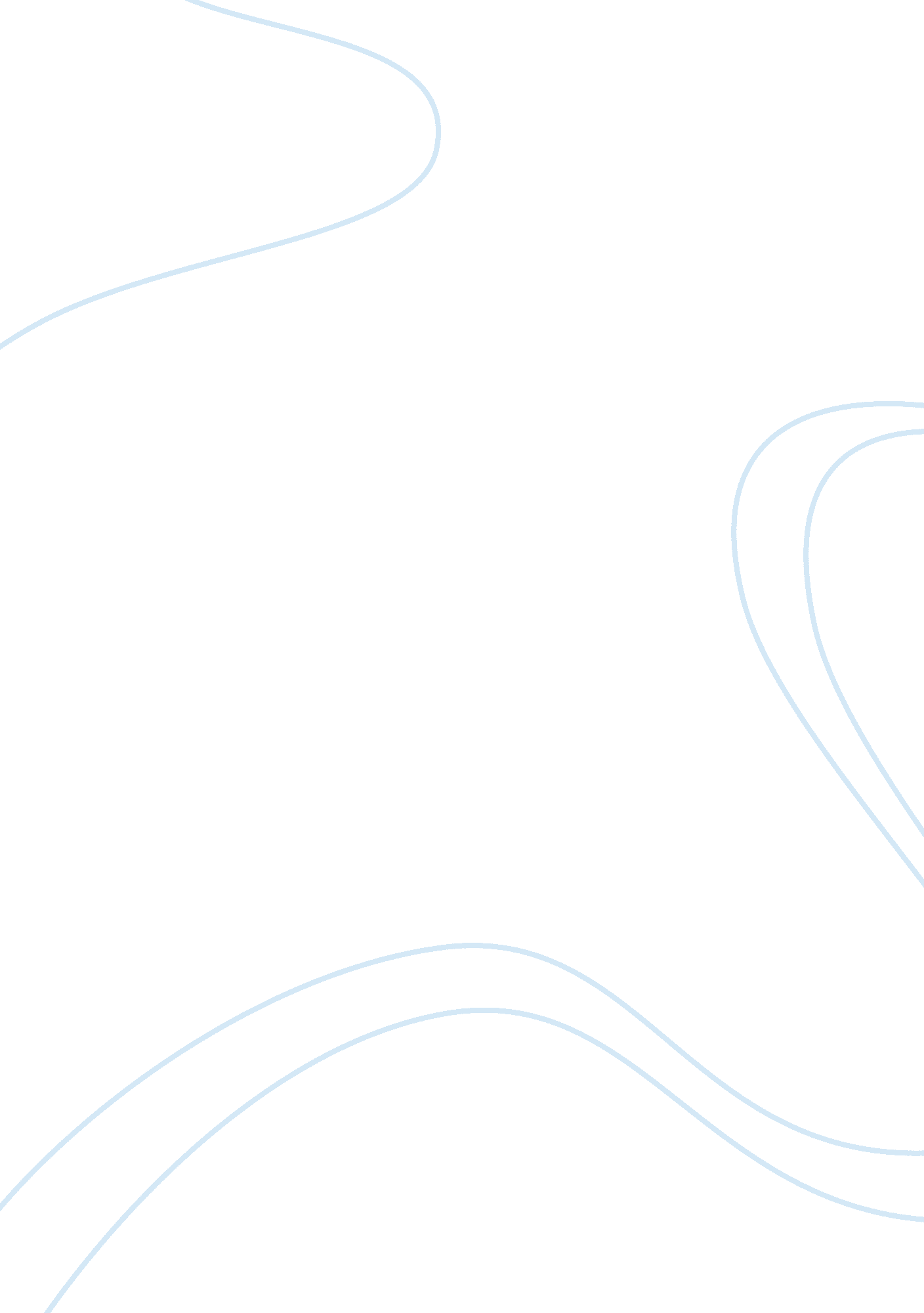 Consequences of smoking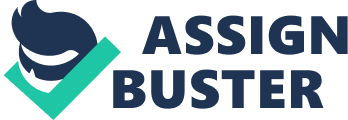 For quite a long time, the utilization of tobacco has been acknowledged. Tobacco plants have been developed in the U. S. in seventeenth century and tobacco has been utilized as a part of different structures from that point forward. In 1865, an individual who is called Washington Duke in North Carolina has begun to move cigarette and exchange it for money. In 1883, a man named James Bonsack designed the machine that can roll the cigarette and production of thousand of cigarettes every day. In this way, as indicated by WHO, there are 20% of the world’s populace are utilizing tobacco. On the off chance that including the individuals who smoke inactively, that number can go up to half (A Complete Social History of Cigarettes). “ Smoking is destructive to wellbeing” is the message which is imprinted on all tobacco items. The fact of the matter is everyone knows except very nearly of them disregards and has straightforward musings about the damage. Circumstance “ Every day, more than 3, 200 individuals under 18 smoke their first cigarette, and roughly 2, 100 young people and youthful grown-ups get to be day by day smokers. There are 9 of 10 smokers begin before the age of 18, and 98% begin smoking by age 26. 1 in 5 grown-ups and teens smoke. In 2011, an expected 19% of U. S. grown-ups were cigarette smoker. Roughly 18% of secondary school understudies smoke cigarettes. In 2011, almost 18% of secondary school young men were current cigarette clients.” (Tobacco Facts and Figures, 2014). The world has around 1. 3 billion individuals use cigarettes, of which the Asia-Pacific district has high rates of cigarette utilization. Asia has 3 out of 5 nations have high rates of cigarette utilization on the planet that is China, Japan and Indonesia. Cigarette utilization has had a tendency to expand, have a tendency to lessening in created nations however expanded in the creating nations. As indicated by appraisals from the review of smoking in grown-ups (from 16 years) in Vietnam (GATS 2010), the rate of smoking among men is 47. 4%, in ladies is 1. 4%, a sum of more than 15 million grown-ups right now smoke. Individuals on the planet start smoking cigarette on account of various reasons. They are presumably that individuals are focused on or they need to focus on their work or another smoke due to their relative and their companions. Issues Through examination shows tobacco utilization has noteworthy ramifications to the wellbeing, financial advancement, and also the quantity of other social effects. In term of wellbeing issues, cigarette utilization lessens the status of wellbeing, abbreviate lifetime, and reasons the quantity of ailments even sudden passing. “ As per the Centers for Disease Control and Prevention (CDC), cigarette smoking results in more than 480, 000 unexpected losses in the United States every year—around 1 in every 5 U. S. passings and an extra 16 million individuals endure with a genuine sickness created by smoking”.(Drug realities: Cigarettes and other Tobacco items, 2014). Reason of this result is that cigarettes contain more than 7, 000 chemicals, 250 of which are unsafe to both smokers and uninvolved smokers. They are Arsenic, Benzene, Vinyl chloride, Formaldehyde, Toluene. Particularly, it additionally contains Nicotine which is the addictive synthetic. (2011) The body is canny. It goes on the safeguard response when it is being harmed. At the point when smokers utilize the cigarette shockingly, they feel hurt or blazing in the throat, lungs, another get debilitated or even they hurl the initial couple of times they attempt to smoke. Results of this hurting happen dynamically. Over the long term, smoking leads people to make wellbeing issues like coronary sickness, stroke, emphysema (breakdown of lung tissue), and various sorts of development — including lung, throat, stomach, and bladder infection. People who smoke similarly have an extended risk of defilements like bronchitis and pneumonia. These sicknesses limit a singular’s ability to be routinely dynamic, and they can be deadly. In the United States, smoking is accountable for around 1 out of 5 perishes. Smokers don’t simply make wrinkles and yellow teeth. They similarly lose bone thickness, which fabricates their risk of osteoporosis, a condition that causes more settled people to wind up bent over and their bones to break more easily. Smokers furthermore tend to be less dynamic than nonsmokers in light of the way that smoking impacts lung power. Smoking can likewise cause readiness issues and can influence sexual wellbeing in both men and women. Young women who are on the pill or other hormone-based frameworks for hostile to origination medicine (like the patch or the ring) forms their risk of honest to goodness wellbeing issues, for instance, heart attacks, if they smoke. The consequence of smoking may give off an impression of being far away, however long term wellbeing issues aren’t the fundamental threat of smoking. Nicotine and substitute toxic substances in cigarettes, stogies, and channels can impact a singular’s body quickly, which infers that teen smokers encounter a strong bit of a few issues. Since smoking can decrease the flood of veins, it can keep oxygen and supplements from getting to the skin — which is the reason smokers frequently appear to be pale and undesirable. Studies have furthermore joined with smoking to an extended threat of getting a kind of skin rash called psoriasis. Cigarettes leave smokers with a condition called halitosis, or persisting unpleasant breath. Studies exhibit that smokers get more colds, flu, bronchitis, and pneumonia than nonsmokers. In addition people with certain wellbeing conditions, in the same path as asthma, get the chance to be more crippled in case they smoke (and routinely on the off chance that they’re just around people who smoke). Since young people who smoke as a way to deal with supervise weight frequently light up rather than devouring, their bodies moreover neglect to offer the supplements they need to create, make, and fight off infection suitably. (Dowshen, 2013) Arrangements Cigarette reasons fluctuated unsafe to people. Subsequently, a few answers for forestalling individuals utilization in cigarettes are important to upgrade the standard of life. Firstly, the administration ought to recommend the smoking ranges, for example, medicinal offices, schools, work environment, indoor, indoor open spots and on open transport…. The disallowance of smoking (open spots, work environments and on open transport) has put forward in the International Convention- Framework Convention on Tobacco Control (composing as the FCTC) by the WHO launch, and this tradition was for more than 174 nations sanction. Concerning the opportunity of smokers, they can smoke in the zone not managed or outside where their smoking demonstrations don’t imperil the wellbeing of other individuals. The non-smoking individuals have the privilege to inhale natural air unpolluted by tobacco smoke inactively. Furthermore, procurements in the wellbeing notices with pictures on the bundling of tobacco items. The wellbeing cautioning printed photographs to guarantee the privileges of shoppers are mindful of the data about of the items they utilize, the results on the wellbeing dangers and addictive properties, muscle maladies, passings from the utilization of cigarettes. The WHO ponder in 2006 demonstrated the wellbeing cautioning printed photographs will cause stay away from around 300 to 700 unexpected losses every year in decades. Contingent upon studies on the expense productivity of the Institute of wellbeing approach technique indicated over, the wellbeing cautioning printed photographs in Vietnam would have the most minimal expenses in the measures for anticipation of the hurtful impacts of cigarettes. Around the world, the quantity of nations in notice the photographs is on the ascent. There are 42 nations have done. Nonetheless, this arrangement likewise has a deterrent. A few individuals don’t say about this notice. Finally, expanding tobacco assessment can be viewed as the ideal decision to put weight on tobacco items. This arrangement strengths smokers to give more cash to buy drugs. At the point when a lot of cash, the medication ought to lessen the measure of tobacco devoured all the while some would consider stopping. Additionally, smokers will feel in control of the smoke. In the meantime the tobacco organizations would be influenced contrarily prompts diminished creation of tobacco. In light of viewpoints, for example, the attainability, adequacy testing, human rights, monetary, expense expand measures are viewed as most suitable for a circuitous effect on the destructive impacts of tobacco to individuals. As far as money, expanding tobacco charges are viewed as a twofold hit the target. Tobacco expenses supplement a lot of cash in the state plan while diminishing offers of tobacco organizations will keep the development of these organizations. The measure of smoking for smokers will be moved to interest in instruction and wellbeing issues of relatives lead to enhancing personal satisfaction as a rule and other supportive administrations. This likewise adds to build vocation opportunities and enhance the economy of the nation. Proof is that tobacco charge income administration of Thailand more than 3 times from around 512 million US dollars in 1992 expanded to more than $ 1. 7 billion in 2010. Wellbeing insurance agencies utilize the additional measure of cash that needs spending bill cure lung tumor, prompting lessened speculation to empower the economy. As per the World Bank, the normal expense increment to the cost of cigarettes expanded by 10%, the utilization will increment from 4% to 8%. Besides, individuals who quit implies that there are more than 5 individuals are not uninvolved smokers. The wellbeing of the group is secured in a reasonable manner. Proficiency expands exponentially making awesome point of interest the answer for raise charges. Conclusion In synopsis, cigarettes are bringing on a huge number of diseases. Halting smoking at any age and at whatever point is helpful. Ceasing smoking gives your body a chance to patch the damage brought on by smoking. 